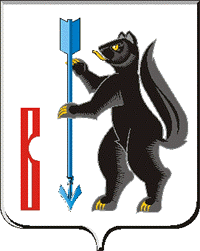 ГЛАВАГОРОДСКОГО ОКРУГА ВЕРХОТУРСКИЙП О С Т А Н О В Л Е Н И Еот 07.05.2018 г № 13г. Верхотурье  Об утверждении плана противодействия коррупции в городском округе Верхотурский на 2018  годВ соответствии с Федеральным законом от 25 декабря 2008 г. № 273-ФЗ «О противодействии коррупции", Областным законом от 20 февраля 2009 года N 2-ОЗ «О противодействии коррупции в Свердловской области», Указом Губернатора Свердловской области от 09 октября 2015 года №449-УГ «О Комиссии по координации работы по противодействию коррупции в Свердловской области», руководствуясь Уставом городского округа Верхотурский,ПОСТАНОВЛЯЮ:1. Утвердить:1) План противодействия коррупции в городском округе Верхотурский на 2018 год (Приложение 1);2) Целевые показатели эффективности реализации мер по противодействию коррупции в городском округе Верхотурский на 2018 год (Приложение 2).2. Контроль за исполнением настоящего постановления оставляю за собой.Глава городского округа Верхотурский                                                     А.Г. ЛихановПриложение №1                                                                                    УтвержденПостановлением Главыгородского округа Верхотурский от 07.05.2018 г № 13 Планпротиводействия коррупции в городском округе Верхотурский на 2018 годПриложение№ 2УтвержденПостановлением Главыгородского округа Верхотурский от 07.05.2018 г № 13        ДИНАМИКАВАЖНЕЙШИХ ЦЕЛЕВЫХ ПОКАЗАТЕЛЕЙ ИНДИКАТОРОВ ЭФФЕКТИВНОСТИРЕАЛИЗАЦИИ МЕР ПО ПРОТИВОДЕЙСТВИЮ КОРРУПЦИИВ ГОРОДСКОМ ОКРУГЕ ВЕРХОТУРСКИЙ НА 2018 ГОД№ ппМероприятияОтветственные за подготовку вопроса, перечень соисполнителейСрок выполнения, контрольСрок выполнения, контрольРезультаты, достигаемые в ходе выполнения мероприятия12344Раздел I  «Меры по правовому обеспечению противодействия коррупции»Раздел I  «Меры по правовому обеспечению противодействия коррупции»Раздел I  «Меры по правовому обеспечению противодействия коррупции»Раздел I  «Меры по правовому обеспечению противодействия коррупции»Раздел I  «Меры по правовому обеспечению противодействия коррупции»Раздел I  «Меры по правовому обеспечению противодействия коррупции»1.1Об исполнении муниципальной целевой программы «Развитие муниципальной службы до 2020 года», подпрограммы «Противодействие коррупции на территории городского округа Верхотурский до 2020 года»Организационный отдел Администрации городского округа ВерхотурскийОрганизационный отдел Администрации городского округа Верхотурский Ежеквартально -снижение уровня коррупции при исполнении органами местного самоуправления городского округа Верхотурский полномочий по решению вопросов местного значения. -укрепление доверия граждан к органам местного самоуправления;-снижение коррупциогенности нормативных правовых актов.               1.2.Внесение дополнений, изменений в действующие муниципальные нормативные правовые акты  городского округа Верхотурский по совершенствованию правового регулирования противодействия коррупции в соответствии с изменениями, вносимыми  в федеральное законодательство.Юридический отдел Администрации городского округа Верхотурский, Руководители структурных подразделений  Администрации городского округа Верхотурский, Организационный отдел Администрации городского округа Верхотурскийв течение 2018 годав течение 2018 годаПриведение нормативных правовых актов органов местного самоуправления городского округа Верхотурский в соответствие с федеральным  и региональным законодательством1.3.Проведение анализа результатов антикоррупционной экспертизы нормативных правовых актов и проектов нормативных правовых актов органов местного самоуправления городского округа ВерхотурскийЮридический отдел Администрации городского округа Верхотурский,Организационный отдел Администрации городского округа Верхотурский;Организационно-правовой отдел Думы городского округа ВерхотурскийЕжеквартальноЕжеквартальноВыявление коррупциогенных факторов, несоответствие законодательству, принятие мер по их устранению1.4.Проведение мониторинга эффективности принимаемых мер по противодействию коррупции на территории городского округа Верхотурский. Подготовка информационных аналитических материалов (информационных справок), их размещение на официальном сайте городского округа Верхотурский в сети Интернет.Организационный отдел Администрации городского округа ВерхотурскийЕжеквартальноЕжеквартальноПолучение информации об уровне коррупции в социально-экономической сфере, сфере жилищно-коммунального хозяйства на территории городском округе Верхотурский1.5.О противодействии «бытовой» коррупции на территории городского округа ВерхотурскийЗаместитель главы Администрации городского округа Верхотурский по социальным вопросам; начальник Управления образования Администрации городского округа Верхотурский; начальник Управления по социальной политики Верхотурского района;Главный врач СОГУЗ «ЦРБ Верхотурского района».Второй квартал 2018 годаВторой квартал 2018 годаПолучение информации об уровне коррупции в социально-бытовой сфере, сфере жилищно-коммунального хозяйства на территории городского округа Верхотурский1.6Обеспечение контроля за работой комиссий по противодействию коррупции и  принятия мер по совершенствованию нормативно - правового регулирования противодействия коррупции в муниципальных учреждениях и подведомственными организациями, расположенными на территории городского округа Верхотурский Глава городского округа ВерхотурскийВ течение 2018 годаВ течение 2018 годаПовышение мер противодействия коррупции, направленных на достижение конкретных результатов, предупреждение проявлений коррупционных правонарушений со стороны работников государственных и муниципальных учреждений, подведомственных организаций, расположенных на территории городского округа Верхотурский.Раздел II «Совершенствование работы кадровой службы по профилактике коррупционных и других правонарушений»Раздел II «Совершенствование работы кадровой службы по профилактике коррупционных и других правонарушений»Раздел II «Совершенствование работы кадровой службы по профилактике коррупционных и других правонарушений»Раздел II «Совершенствование работы кадровой службы по профилактике коррупционных и других правонарушений»Раздел II «Совершенствование работы кадровой службы по профилактике коррупционных и других правонарушений»Раздел II «Совершенствование работы кадровой службы по профилактике коррупционных и других правонарушений»2.1. Обеспечение проверки за 2017 год сведений о доходах, расходах об имуществе и обязательствах имущественного характера муниципальных служащих и о доходах, расходах и имуществе членов их семей Организационный отдел Администрации городского округа Верхотурский Организационно-правовой отдел Думы городского округа ВерхотурскийСчетная палата (контрольный орган) городского округа Верхотурский(специалист по кадрам и делопроизводству)второй квартал 2018 годавторой квартал 2018 годаВыявление нарушений, принятие мер реагирования2.2.Проведение мониторинга выполнения муниципальными служащими органов местного самоуправления городского округа Верхотурский обязанностей, ограничений и запретов, связанных с муниципальной службой, требований к служебному поведениюОрганизационный отдел Администрации городского округа Верхотурскийотдел Думы городского округа ВерхотурскийСчетная палата (контрольный орган) городского округа Верхотурскийв течение 2018 годав течение 2018 годаВыявление нарушений, принятие мер реагирования2.3.Проведение мониторинга  эффективности функционирования  комиссии по соблюдению требований к служебному поведению муниципальных служащих городского округа Верхотурский и урегулированию конфликта интересов, совершенствование и активизация ее работы. Организационный отдел Администрации городского округа ВерхотурскийОрганизационно-правовой отдел Думы городского округа ВерхотурскийСчетная палата (контрольный орган) городского округа ВерхотурскийежеквартальноежеквартальноПринятие дополнительных мер по повышению эффективности  работы комиссии по соблюдению  требований к служебному поведению муниципальных служащих городского округа Верхотурский и урегулированию конфликта интересов, повышению эффективности деятельности органов местного самоуправления городского округа Верхотурский2.4. Организация проверок достоверности представляемых гражданами персональных данных и иных сведений при поступлении на муниципальную службу, назначении на должности муниципальной службы и о членах их семей.Организационный отдел Администрации городского округа Верхотурский Организационно-правовой отдел Думы городского округа ВерхотурскийСчетная палата (контрольный орган) городского округа Верхотурский(специалист по кадрам и делопроизводству)в течение 2018 годав течение 2018 годаВыявление  нарушений, принятие мер реагирования2.5Обеспечение оперативности обмена информацией с правоохранительными, надзирающими и контролирующими органами по вопросам организации  и проведения проверок сведений, представляемых в соответствии с законодательством о муниципальной службе.Организационный отдел Администрации городского округа ВерхотурскийОрганизационно-правовой отдел Думы городского округа ВерхотурскийСчетная палата (контрольный орган) городского округа Верхотурскийв течение 2018 годав течение 2018 годаПовышение эффективности контроля соблюдения муниципальными служащими установленных запретов и ограничений2.6.Обеспечение выполнения требований законодательства о предотвращении и урегулировании конфликта интересов на муниципальной службе в органах местного самоуправления городского округа ВерхотурскийАдминистрация городского округа Верхотурскийв течение 2018 годав течение 2018 годаПринятие мер по своевременному выполнению  требований законодательства Российской Федерации, Свердловской области, нормативных правовых актов органов местного самоуправления, обеспечение  информированности работников и муниципальных служащих органов местного самоуправления по соблюдению  требований к служебному поведению и предотвращению конфликта интересов2.7.Выявление случаев несоблюдения муниципальными  служащими и лицами, замещающими должности муниципальной службы в городском округе Верхотурский, требований о предотвращении или об урегулировании конфликта интересов, с применением к лицам, нарушившим эти требования, мер юридической ответственности, предусмотренных законодательством Российской Федерации, и с преданием гласности каждого случая несоблюдения указанных требований, обеспечив ежегодное обсуждение вопроса о состоянии этой работы и мерах по ее совершенствованию на заседаниях комиссии по координации работы по противодействию коррупции в городском округе ВерхотурскийАдминистрация городского округа Верхотурскийв течение 2018 годав течение 2018 годаСвоевременное реагирование и обеспечение определения наказания, применения мер дисциплинарных взысканий, юридической ответственности  на несоблюдение муниципальными  служащими и лицами, замещающими должности муниципальной службы  в городском округе Верхотурский, требований, предусмотренных законодательством Российской Федерации, а также обеспечение контроля по внедрению дополнительных мер для предупреждения возникновения подобных случаев в дальнейшей работеРаздел III «Совершенствование системы учета муниципального имущества и оценки эффективности его использования»Раздел III «Совершенствование системы учета муниципального имущества и оценки эффективности его использования»Раздел III «Совершенствование системы учета муниципального имущества и оценки эффективности его использования»Раздел III «Совершенствование системы учета муниципального имущества и оценки эффективности его использования»Раздел III «Совершенствование системы учета муниципального имущества и оценки эффективности его использования»Раздел III «Совершенствование системы учета муниципального имущества и оценки эффективности его использования»3.1.Контроль за надлежащим использованием муниципального имущества городского округа Верхотурский, переданного в аренду, хозяйственное ведение и оперативное управлениеКомитет по управлению муниципальным имуществом Администрации городского округа Верхотурскийв течение 2018 годав течение 2018 годаВыявление имеющихся нарушений, принятие мер реагирования3.2Анализ использования муниципального имущества, переданного в аренду, хозяйственное ведение и оперативное управлениеКомитет по управлению муниципальным имуществом Администрации городского округа ВерхотурскийЕжеквартальноЕжеквартальноПринятие мер реагирования3.3Анализ (контрольное мероприятие) результатов продажи и приватизации объектов муниципальной собственности с целью выявления фактов занижения стоимости и иных нарушений норм действующего законодательства Счетная палата (контрольный орган) городского округа ВерхотурскийЕжеквартальноЕжеквартальноВыявление имеющихся нарушений, принятие мер реагирования                                                    Раздел IV  «Усиление контроля за использованием бюджетных средств»                                                    Раздел IV  «Усиление контроля за использованием бюджетных средств»                                                    Раздел IV  «Усиление контроля за использованием бюджетных средств»                                                    Раздел IV  «Усиление контроля за использованием бюджетных средств»                                                    Раздел IV  «Усиление контроля за использованием бюджетных средств»                                                    Раздел IV  «Усиление контроля за использованием бюджетных средств»4.1Проведение проверок целевого использования средств местного бюджета, а также субвенций из областного бюджета, выделяемых по муниципальным  целевым программам.Финансовое управление Администрации городского округа Верхотурский, Счетная палата (контрольный орган) городского округа Верхотурский (по согласованию), ГРБСпо отдельному планупо отдельному плануВыявление имеющихся нарушений, принятие мер реагирования4.2 Осуществление финансового контроля, в части исполнения  бюджетных смет получателей средств местного бюджета.Финансовое управление Администрации городского округа, органы внутреннего финансового контроля ГРБСпо отдельному планупо отдельному плануВыявление имеющихся нарушений, принятие мер реагирования4.3Организация проверки порядка заключения и исполнения договоров (контрактов, соглашений), заключаемых для обеспечения деятельности органов местного самоуправленияЮридический отдел Администрации городского округа Верхотурский, Комитет экономики и планирования Администрации городского округа ВерхотурскийФинансовое управление Администрации городского округаВ течение 2018 годаВ течение 2018 годаВыявление имеющихся нарушений, принятие мер реагированияРаздел V «Предоставление муниципальных услуг, в том числе совершенствование условий, процедур и механизмов муниципальных закупок»Раздел V «Предоставление муниципальных услуг, в том числе совершенствование условий, процедур и механизмов муниципальных закупок»Раздел V «Предоставление муниципальных услуг, в том числе совершенствование условий, процедур и механизмов муниципальных закупок»Раздел V «Предоставление муниципальных услуг, в том числе совершенствование условий, процедур и механизмов муниципальных закупок»Раздел V «Предоставление муниципальных услуг, в том числе совершенствование условий, процедур и механизмов муниципальных закупок»Раздел V «Предоставление муниципальных услуг, в том числе совершенствование условий, процедур и механизмов муниципальных закупок»5.1. Осуществление контроля за полнотой и качеством  предоставления социально значимых муниципальных услуг учреждениями социальной сферы на территории городского округа ВерхотурскийКомитет экономики и планирования Администрации городского округа Верхотурский,Финансовое управление Администрации городского округа Верхотурскийпо отдельному плану по отдельному плану Выявление имеющихся нарушений, принятие мер реагирования5.2.Обеспечение выполнения требований, установленных Федеральным законом от 05 апреля 2013 года № 44-ФЗ «О контрактной системе в сфере закупок товаров, работ, услуг, для обеспечения государственных и муниципальных нужд»Финансовое управление Администрации городского округа Верхотурскийв течение 2018 годав течение 2018 годаСнижение коррупционных рисков при предоставлении услуг, исполнении муниципальных функцийРаздел VI «Организация взаимодействия с общественными организациями, средствами массовой информации,населением городского округа Верхотурский»Раздел VI «Организация взаимодействия с общественными организациями, средствами массовой информации,населением городского округа Верхотурский»Раздел VI «Организация взаимодействия с общественными организациями, средствами массовой информации,населением городского округа Верхотурский»Раздел VI «Организация взаимодействия с общественными организациями, средствами массовой информации,населением городского округа Верхотурский»Раздел VI «Организация взаимодействия с общественными организациями, средствами массовой информации,населением городского округа Верхотурский»Раздел VI «Организация взаимодействия с общественными организациями, средствами массовой информации,населением городского округа Верхотурский»6.1. Информирование общественности через средства массовой информации и официальный сайт городского округа Верхотурский  о ходе реализации антикоррупционной политики в городском округе ВерхотурскийСекретарь комиссии по противодействию коррупции на территории городского округа Верхотурскийв течение 2018 годав течение 2018 годаПовышение информационной открытости органов местного самоуправления городского округа Верхотурский6.2.Организация и проведение ежегодного социологического опроса  уровня восприятия коррупции в городском округе Верхотурский Организационный отдел Администрации городского округа ВерхотурскийОдин раз в год Один раз в год Получение информации об уровне коррупции в социально-бытовой сфере, сфере жилищно-коммунального хозяйства на территории городского округа Верхотурский.Повышение уровня взаимодействия органов местного самоуправления городского округа Верхотурский с общественными организациями и населением городского округа Верхотурский.6.3.Оказание содействия в участии общественности в проведении экспертизы проектов муниципальных нормативных правовых актов,  экспертных исследованиях в сфере противодействия коррупции в органах местного самоуправления  городского округа Верхотурский Организационный отдел Администрации городского округа Верхотурский;Юридический отдел Администрации городского округа Верхотурскийв течение 2018 годав течение 2018 годаОказание содействия в участии общественности  в проведении антикоррупционной экспертизы  проектов  муниципальных нормативных правовых актов, повышение эффективности выявления коррупциогенных факторов  на стадии подготовки проектов муниципальных нормативных правовых актовРаздел VII «Обеспечение права граждан на доступ к информации о деятельности органов  местного самоуправления городского округа Верхотурский»Раздел VII «Обеспечение права граждан на доступ к информации о деятельности органов  местного самоуправления городского округа Верхотурский»Раздел VII «Обеспечение права граждан на доступ к информации о деятельности органов  местного самоуправления городского округа Верхотурский»Раздел VII «Обеспечение права граждан на доступ к информации о деятельности органов  местного самоуправления городского округа Верхотурский»Раздел VII «Обеспечение права граждан на доступ к информации о деятельности органов  местного самоуправления городского округа Верхотурский»Раздел VII «Обеспечение права граждан на доступ к информации о деятельности органов  местного самоуправления городского округа Верхотурский»7.1Информирование жителей городского округа Верхотурский через средства массовой информации «Верхотурская неделя», общественно-политическая газета «Новая жизнь» и официальный сайт городского округа Верхотурский в сети Интернет о ходе реализации антикоррупционной политики в органах местного самоуправления городского округа ВерхотурскийСекретарь комиссии по противодействию коррупции на территории городского округа ВерхотурскийпостояннопостоянноПовышение уровня информированности граждан  городского округа  Верхотурский о ходе реализации антикоррупционной политики в органах  местного самоуправления 7.2Опубликование нормативных правовых актов о ходе исполнения бюджета городского округа Верхотурский в средствах массовой информации (Вестник  «Верхотурская неделя»  и размещение на официальном сайте городского округа Верхотурский в сети ИнтернетОрганизационный отдел Администрации городского округа Верхотурскийв течение 2018 годав течение 2018 годаОбеспечение открытости и доступности информации о бюджетном процессе в городском округе ВерхотурскийЦелевой показатель(индикатор эффективности)Единица измерения2018 год2018 годпланфакт1.АНТИКОРРУПЦИОННАЯ ПОЛИТИКА И ЭКСПЕРТИЗА НОРМАТИВНЫХ ПРАВОВЫХ АКТОВ И ИХ ПРОЕКТОВ1.АНТИКОРРУПЦИОННАЯ ПОЛИТИКА И ЭКСПЕРТИЗА НОРМАТИВНЫХ ПРАВОВЫХ АКТОВ И ИХ ПРОЕКТОВ1.АНТИКОРРУПЦИОННАЯ ПОЛИТИКА И ЭКСПЕРТИЗА НОРМАТИВНЫХ ПРАВОВЫХ АКТОВ И ИХ ПРОЕКТОВ1.АНТИКОРРУПЦИОННАЯ ПОЛИТИКА И ЭКСПЕРТИЗА НОРМАТИВНЫХ ПРАВОВЫХ АКТОВ И ИХ ПРОЕКТОВ1.1.Число проектов муниципальных правовых актов, прошедших антикоррупционную экспертизуЕдиницНе менее 251.2.Число выявленных норм, содержащих коррупциогенные факторыЕдиниц01.3.Увеличение доли принятых в 2018 году нормативных правовых актов, в отношении которых была проведена антикоррупционная экспертиза, от общего количества принятых в текущем году нормативных правовых актовПроценты100%1.4. Увеличение доли лиц, осуществляющих антикоррупционную экспертизу и имеющих специальную квалификацию (прошедших специальную дополнительную подготовку) к общему количеству лиц, осуществляющих антикоррупционную экспертизуПроценты 100%1.5. Увеличение доли лиц, ответственных за работу по противодействию коррупции, прошедших обучение по вопросам  противодействия коррупции, от общего количества лиц, ответственных за работу по противодействию коррупцииПроценты100%1.6.Сокращение количества муниципальных служащих, допустивших нарушения требований антикоррупционного законодательства, к общему числу муниципальных служащихЧеловек 01.7. Увеличение доли рассмотренных на заседаниях комиссии по соблюдению требований к служебному поведению муниципальных служащих городского округа Верхотурский и урегулированию конфликта интересов фактов несоблюдения муниципальными служащими ограничений, запретов и требований к служебному поведению от общего количества выявленных фактов несоблюдения муниципальными служащими, запретов и требований к служебному поведениюПроценты2.ВНЕДРЕНИЕ АНТИКОРРУПЦИОННЫХ МЕХАНИЗМОВ В СИСТЕМУ КАДРОВОЙ РАБОТЫ2.ВНЕДРЕНИЕ АНТИКОРРУПЦИОННЫХ МЕХАНИЗМОВ В СИСТЕМУ КАДРОВОЙ РАБОТЫ2.ВНЕДРЕНИЕ АНТИКОРРУПЦИОННЫХ МЕХАНИЗМОВ В СИСТЕМУ КАДРОВОЙ РАБОТЫ2.ВНЕДРЕНИЕ АНТИКОРРУПЦИОННЫХ МЕХАНИЗМОВ В СИСТЕМУ КАДРОВОЙ РАБОТЫ2.1.Число муниципальных служащих, состоящих в близком родстве с муниципальными служащимиЕдиниц 02.2.Число муниципальных служащих, у которых установлено расхождение с представленными сведениями о доходах, расходах Единиц 02.3.Число муниципальных служащих, представивших недостоверные документы о высшем профессиональном образованииЕдиниц 02.4. Увеличение количества муниципальных служащих, принятых на муниципальную службу по конкурсу и из кадрового резерва, от общего количества муниципальных служащих, принятых на муниципальную службу в 2018  годуЕдиниц 3.СОВЕРШЕНСТВОВАНИЕ СИСТЕМЫ УЧЕТА МУНИЦИПАЛЬНОГО ИМУЩЕСТВА И ОЦЕНКИ ЭФФЕКТИВНОСТИ ЕГО ИСПОЛЬЗОВАНИЯ3.СОВЕРШЕНСТВОВАНИЕ СИСТЕМЫ УЧЕТА МУНИЦИПАЛЬНОГО ИМУЩЕСТВА И ОЦЕНКИ ЭФФЕКТИВНОСТИ ЕГО ИСПОЛЬЗОВАНИЯ3.СОВЕРШЕНСТВОВАНИЕ СИСТЕМЫ УЧЕТА МУНИЦИПАЛЬНОГО ИМУЩЕСТВА И ОЦЕНКИ ЭФФЕКТИВНОСТИ ЕГО ИСПОЛЬЗОВАНИЯ3.СОВЕРШЕНСТВОВАНИЕ СИСТЕМЫ УЧЕТА МУНИЦИПАЛЬНОГО ИМУЩЕСТВА И ОЦЕНКИ ЭФФЕКТИВНОСТИ ЕГО ИСПОЛЬЗОВАНИЯ3.1. Увеличение доли выявленных фактов нарушений в использовании муниципального имущества, за которые виновные лица привлечены к юридической ответственности, от общего количества выявленных фактов нарушенийПроценты                                                                   4.УСИЛЕНИЕ КОНТРОЛЯ ЗА ИСПОЛЬЗОВАНИЕМ БЮДЖЕТНЫХ СРЕДСТВ                                                                   4.УСИЛЕНИЕ КОНТРОЛЯ ЗА ИСПОЛЬЗОВАНИЕМ БЮДЖЕТНЫХ СРЕДСТВ                                                                   4.УСИЛЕНИЕ КОНТРОЛЯ ЗА ИСПОЛЬЗОВАНИЕМ БЮДЖЕТНЫХ СРЕДСТВ                                                                   4.УСИЛЕНИЕ КОНТРОЛЯ ЗА ИСПОЛЬЗОВАНИЕМ БЮДЖЕТНЫХ СРЕДСТВ 4.1.Увеличение доли выявленных факторов нарушений в использовании средств муниципального бюджета, за которые виновные лица привлечены к юридической ответственности, от общего количества выявленных фактов нарушенийПроценты 4.2.Снижение количества допущенных нарушений законодательства, регулирующего вопросы закупок товаров, работ и услуг для обеспечения муниципальных нуждЕдиниц5.ОБЩЕСТВЕННОЕ МНЕНИЕ О СОСТОЯНИИ КОРРУПЦИИ В ГОРОДСКОМ ОКРУГЕ ВЕРХОТУРСКИЙ5.ОБЩЕСТВЕННОЕ МНЕНИЕ О СОСТОЯНИИ КОРРУПЦИИ В ГОРОДСКОМ ОКРУГЕ ВЕРХОТУРСКИЙ5.ОБЩЕСТВЕННОЕ МНЕНИЕ О СОСТОЯНИИ КОРРУПЦИИ В ГОРОДСКОМ ОКРУГЕ ВЕРХОТУРСКИЙ5.ОБЩЕСТВЕННОЕ МНЕНИЕ О СОСТОЯНИИ КОРРУПЦИИ В ГОРОДСКОМ ОКРУГЕ ВЕРХОТУРСКИЙ5.1.Количество обращений, поступивших на «телефон доверия» Администрации городского округа ВерхотурскийЕдиниц  05.2.Количество письменных обращений, поступивших в органы местного самоуправленияЕдиниц 05.3.Число участников социологического опроса об уровне коррумпированности в сфере муниципальной службыЧеловек 505.4.Сокращение доли жителей городского округа Верхотурский, оценивающих уровень информационной открытости органов местного самоуправления как неудовлетворительныйПроценты 05.5.Сокращение доли жителей городского округа Верхотурский, считающих, что уровень коррупции в городском округе Верхотурский за 2018 год увеличился (по данным соц. опроса)Проценты 05.6. Сокращение доли жителей городского округа Верхотурский, которым приходилось давать взятку в течение 2018 года (по данным соц. опроса)Проценты05.7. Сокращение доли жителей городского округа Верхотурский, которым приходилось нести затраты на негласное денежное вознаграждение (подарки) должностному лицу при получении муниципальных услуг (по данным соц. опроса)Проценты5.8.Увеличение доли граждан, юридических лиц, удовлетворенных качеством предоставления муниципальных услуг, от общего количества опрошенных граждан, юридических лицПроценты5.9.Увеличение количества мероприятий (конференций, круглых столов, семинаров и т.д.), направленных на антикоррупционное просвещение муниципальных служащихЕдиниц 5.10. Увеличение количества мероприятий антикоррупционной направленности, проведенных с участием общественных объединений и организацийЕдиниц6.ОСВЕЩЕНИЕ ТЕМЫ КОРРУПЦИИ И РЕАЛИЗАЦИИ АНТИКОРРУПЦИОННОЙ ПОЛИТИКИ В СМИ, СЕТИ ИНТЕРНЕТ6.ОСВЕЩЕНИЕ ТЕМЫ КОРРУПЦИИ И РЕАЛИЗАЦИИ АНТИКОРРУПЦИОННОЙ ПОЛИТИКИ В СМИ, СЕТИ ИНТЕРНЕТ6.ОСВЕЩЕНИЕ ТЕМЫ КОРРУПЦИИ И РЕАЛИЗАЦИИ АНТИКОРРУПЦИОННОЙ ПОЛИТИКИ В СМИ, СЕТИ ИНТЕРНЕТ6.ОСВЕЩЕНИЕ ТЕМЫ КОРРУПЦИИ И РЕАЛИЗАЦИИ АНТИКОРРУПЦИОННОЙ ПОЛИТИКИ В СМИ, СЕТИ ИНТЕРНЕТ4.1.Увеличение количества размещенных в СМИ материалов, раскрывающих содержание принимаемых мер по противодействию коррупцииЕдиниц 44.2.Увеличение количества выступлений должностных лиц органов местного самоуправления, посвященных борьбе с коррупцией на территории городского округа ВерхотурскийЕдиниц Не менее 4